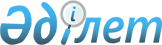 Об установлении публичного сервитутаПостановление акимата Сарыагашского района Туркестанской области от 26 декабря 2019 года № 476. Зарегистрировано Департаментом юстиции Туркестанской области 26 декабря 2019 года № 5327
      В соответствии с подпунктом 1-1) статьи 17 и пунктом 2 статьи 71-1 Земельного кодекса Республики Казахстан от 20 июня 2003 года, подпунктом 10) пункта 1 статьи 31 Закона Республики Казахстан от 23 января 2001 года "О местном государственном управлении и самоуправлении в Республике Казахстан" и на основании лицензии на разведку твердых полезных ископаемых, акимат Сарыагашского района ПОСТАНОВЛЯЕТ: 
      1. Установить публичный сервитут на земельные участки без изъятия у землепользователей и собственников земель сроком до 31 июля 2025 года для проведения операций по разведке твердых полезных ископаемых товариществом с ограниченной ответственностью "КТЗ и КО" согласно приложению к настоящему постановлению.
      2. Государственному учреждению "Аппарат акима Сарыагашского района" в установленном законодательством Республики Казахстан порядке обеспечить:
      1) государственную регистрацию настоящего постановления в Республиканском государственном учреждении "Департамент юстиции Туркестанской области Министерства юстиции Республики Казахстан";
      2) размещение настоящего постановления на интернет-ресурсе акимата Сарыагашского района после его официального опубликования.
      3. Контроль за исполнением настоящего постановления возложить на заместителя акима района С.Таскулова.
      4. Настоящее постановление вводится в действие по истечении десяти календарных дней после дня его первого официального опубликования. Площади земель для проведения операций по разведке твердых полезных ископаемых 
      продолжение таблицы
					© 2012. РГП на ПХВ «Институт законодательства и правовой информации Республики Казахстан» Министерства юстиции Республики Казахстан
				
      Аким Сарыагашского района

М. Отаршиев
Приложение
к постановлению акимата
Сарыагашского района
от 26 декабря 2019 года № 476
№
Наименование землепользователей
площадь под действием публичного сервитута (гектар)
в том числе:
в том числе:
в том числе:
в том числе:
в том числе:
в том числе:
№
Наименование землепользователей
площадь под действием публичного сервитута (гектар)
земли сельскохозяйственного назначения
из них:
из них:
из них:
из них:
из них:
№
Наименование землепользователей
площадь под действием публичного сервитута (гектар)
земли сельскохозяйственного назначения
пашня
в том числе:
многолетние насаждения
сенокосы
пастбища
№
Наименование землепользователей
площадь под действием публичного сервитута (гектар)
земли сельскохозяйственного назначения
пашня
пашня орошаемая
многолетние насаждения
сенокосы
пастбища
1
2
3
4
5
6
7
8
9
1
Сельский округ Жылга
258
0,655
255,247
земли населенных пунктов
земли промышленности, транспорта, связи, для нужд космической деятельности, обороны, национальной безопасности и иного несельскохозяйственного назначения
земли особо охраняемых природных территорий, земли оздоровительного, рекреационного и историко-культурного назначения
земли лесного фонда
земли водного фонда
земли запаса
10
11
12
13
14
15
2,098